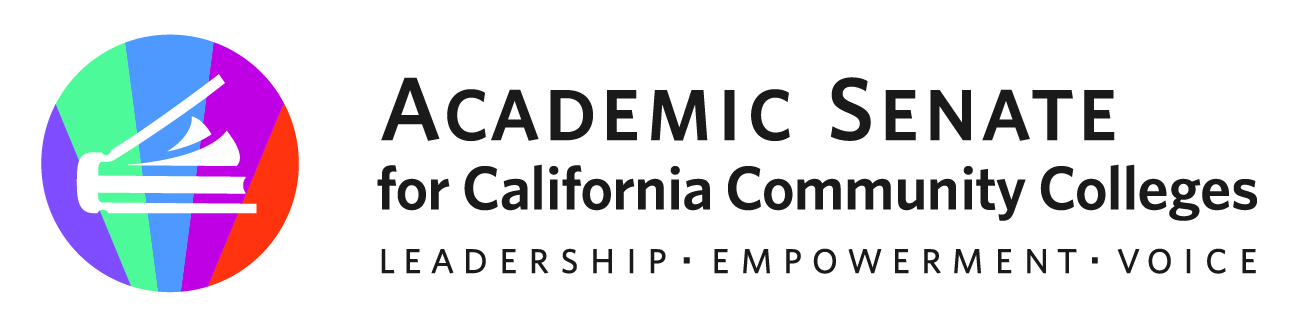 STANDARDS AND PRACTICES COMMITTEEMinutes Topic: Dr. LaTonya Parker ASCCC S & P Committee MeetingTime: Oct 21, 2021 03:10 PM Pacific Time (US and Canada) Join from PC, Mac, Linux, iOS or Android: https://cccconfer.zoom.us/j/96278833174Or iPhone one-tap (US Toll):  +16699006833, 96278833174# or +12532158782, 96278833174# Or Telephone:    Dial:    +1 669 900 6833 (US Toll)    +1 253 215 8782 (US Toll)    +1 346 248 7799 (US Toll)    +1 646 876 9923 (US Toll)    +1 301 715 8592 (US Toll)    +1 312 626 6799 (US Toll)    Meeting ID: 962 7883 3174    International numbers available: https://cccconfer.zoom.us/u/acWtCeIf9Or an H.323/SIP room system:    H.323: 162.255.37.11 (US West) or 162.255.36.11 (US East)     Meeting ID: 962 7883 3174    SIP: 96278833174@zoomcrc.comOr Skype for Business (Lync):    SIP:96278833174@lync.zoom.usCall to Order and Adoption of the AgendaAttendees: LaTonya Parker, Karla Kirk, Eric Narveson & Miryan NogueiraApproval of Minutes 9.23.21 PostponedApplication for Statewide Service – http://asccc.org/content/application-statewide-serviceStatus of Previous Action Items Assigned Resolutions (Strikethroughs indicate completed resolutions)10.01 	2021 	Spring 	Disciplines List—Film and Media Studies10.02 	2021 	Spring 	Disciplines List—Digital Fabrication TechnologyAssigned Tasks		2020-2021 End of Year Report Standards and Practices	What areas would you recommend the committee focus on next year 2021-2022?Drop-in virtual sessions in August and September for Disciplines List proposal helpVirtual ASCCC Awards session in early fall-highlight colleges with good process for soliciting nominationsAward readers Review of ASCCC rules and bylaws for general clean-up and consistency in languageAwards handbook review-inclusivity updates, align handbook language with recently updated rubric language DEI work as assignedReview charge in spring 2022 Member Eric N. Recommendation: At the end of the academic year have on call representation to assist with Discipline List questions.Committee Priorities High Priority DEI Implementation Strategies and ActivitiesHiring PracticesStrategy: Diversify hiring or screening committees with members of diverse educational background, gender, and ethnicityProposed Activity#1: CCCCO and ACHRO create modules that outline a process for improving and diversifying screening and hiring committees to provide guidance to the field.ASCCC Activity: Continue to update Model Hiring Principles and Practices; Create guidelines/criteria for diverse committee appointment & participation (building from hiring/screening committee selection in MHPP)ASCCC Assignment: Standards & Practices, EDAC, Educational Policies, ASCCC DEI Implementation Workgroup representatives (Aschenbach/Bean)Proposed Activity #2: ACHRO and ASCCC collaborate to create a tool to assess diverse representation.ASCCC Activity: Develop guidelines and criteria for assessing representation on committees, including hiring/screening committeesASCCC Assignment: EDAC, Educational Policies, ASCCC DEI Implementation Workgroup representatives (Aschenbach/Bean)Chancellor’s Office StrategiesStrategy: Imbed diversity, equity, and inclusion into all faculty and staff (classified and administrators) awards (i.e. Stanback-Stroud Diversity Award, Dr. John Rice Diversity and Equity Award; Hayward Award; CC Classified Employee of the Year Award).Proposed Activity: ASCCC to evaluate the Academic Senate Faculty award application process and imbed diversity, equity, and inclusion criteria; Statewide associations to take similar actions.ASCCC Activity: Follow-up on 2019-2020 Standards & Practices efforts to update award announcements, criteria, and rubrics to further embed DEI; evaluate diversity of past winners using available data; make recommendations for increasing diversity of award applicants and winners; share effective practices with local senatesASCCC Assignment: Standards and Practices Committee, ASCCC DEI Implementation Workgroup representatives (Aschenbach/Bean)Resource: Vision for Success Diversity, Equity, and Inclusion Task Force 2020 Report (see Appendix C on page 31 for Implementation Strategies)https://www.cccco.edu/-/media/CCCCO-Website/Reports/CCCCO_DEI_Report.pdfDiscussion Item: Rubric Creating an inclusive and supportive campus climate"	(score 1-4)Implementing effective teaching and learning strategies"(score 1-4)	Facilitating student access, retention, and success" 	(score 1-5)Fostering student engagement in campus life"	(score 1-4)Nomination documents"	(score 1-3)Evidence of diversity, equity and inclusivity activities (1-5)Overall total: Possible 25	       Red font denotes new recommendations.Plenary Planning  2021 Fall Plenary Session - Hybrid EventHybrid 2021 Fall Plenary Session on November 4-6, 2021 to be held at the Westin Long Beach in Long Beach, and via Pathable!Theme: "Leading Change: Teaching, Learning, and Governance in a Hybrid World"•Draft papers due for first reading August 23, 2021 for September meeting•Draft papers due for second reading September 17, 2021 for October meeting•Pre-session resolutions due to Resolutions Chair – September 17, 2021•AV and event supply needs to Tonya by October 1, 2021•Final Resolutions due to Krystinne for circulation to Area Meetings – October 4, 2021•Approval of outside presenters due to Dolores/Krystinne October 1, 2021•Presenters list and breakout sessions descriptions due to Krystinne October 8, 2021•Deadline for Area Meetings resolutions to Resolutions Chair: October 18, 2021•Final Program to Krystinne by October 15, 2021•Final Program to print October 22, 2021•Materials posted to ASCCC website October 28, 2021Rostrum Article Discussion Item
Rostrum Timeline	      Interest: Miryan Nogueira January Rostrum Article-December 16th Outline	      Interest: LaTonya Parker & Karla Kirk Professional Development Collaboration (Delivering on 		         the Promise)- January 2022 OutlineDisciplines ListAnnouncement: Disciplines List Hearing - Friday, November 5, 2021 ASCCC Fall Plenary Session 8:00 am - 9:00 am 
Annually, the Academic Senate for California Community Colleges (ASCCC) conducts a review of the Disciplines List, which establishes the minimum qualifications for the faculty of California Community Colleges. The Disciplines List Hearing will be held Friday, November 5th from 8:00a.m. to 9:00a.m. During this session, attendees will be informed about the proposals submitted to change the Disciplines List by the authors or their designee. Delegates unsure about the Disciplines List process are encouraged to attend. Please click here for CCC Confer Participant Instructions. 
Disciplines List Revision Proposals: 
Asian American Studies* Native American/American Indian Studies* Nanotechnology Geographic Information Systems*Two (2) identical proposals were received for Asian American Studies and Native American/American Indian Studies, therefore, we have provided the proposal that provides additional back-up documentation.Disciplines List Handbook https://asccc.org/sites/default/files/DLHandbook_Final_Revision_Spr_20.pdf General discussion: Virtual format for public comments (details needed). Need Zoom link outside of Pathable for public attendance. Time allotted to allow experts to speak. Two note takers recommended (pros/cons for report). Eric and Karla note takers.January/February S & P Chair takes to ASCCC Executive Committee.Awards-General Discussion: Dates, Deadlines, Notifications & ReadersReaders:  The Standards and Practices (S&P) Committee chair is responsible for ensuring that the appropriate readers are selected for each award.  Below is the reader selection process for each award.  
Selection: 
Exemplary Program Award: S&P Committee members and at least one representative from CIOs, CSSOs, CEOs, and Student Senate will read these awards.  The S&P chair will identify these representatives prior to the due date so that the applications can be mailed directly to them by the office.  
Hayward Awards:  S&P members and Area Representatives will select four additional faculty members from their area to read.  Note—no one reads applications for their own area.  
Stanback-Stroud Diversity Award: S&P members and the Equity and Diversity Action Committee (EDAC) will read these awards. Disqualification of readers: Members of S&P, Executive Committee, or any other readers cannot participate in reading any application where their college is a nominee. This participation includes receiving a copy of the applications or participating in the discussion about scores or applications.  AnnouncementsUpcoming Events and Meetings•	Executive Committee Meeting –   Long Beach/Hybrid –   November 3, 2021•	2021 Fall Plenary –   Long Beach/Hybrid –   November 4- 6, 2021•	2021 Curriculum Virtual Regionals Monday October 18 from 9-12 and Thursday              October 21 from 1-4.•	2022 Part-Time Faculty Institute Virtual Event- February 4-5, 2022 •	2022 Accreditation Institute- February 25-26, 2022Meeting Dates: Thursday, September 23, 2021 3:10-4:10 pm Thursday, October 21, 2021 3:10-4:10 pm Thursday, November 18, 2021 3:10-4:10 pm 7Thursday, December 16, 2021 3:10-4:10 pmAdjournment: 4:12 Status of Previous Action ItemsIn Progress (include details about pending items such as resolutions, papers, Rostrums, etc.)Completed (include a list of those items that have been completed as a way to build the end of year report). To:KrystinneDavidDoloresKatieThe FieldSeptember 24October 1October 11October 18November 3January 3January 7January 14January 21February 7February 25March 4March 24March 21?April 6AwardCallDuein OfficeSent to ReadersSelection Due to OfficeAward Presented ExemplaryOctober 1st week November2nd weekNovember 2nd weekNovember  4th week January BOG MeetingOctober 4, 2021November 8, 2021November 12, 2021December 3, 2021TBD(BoG staff 1st week of Dec)Hayward November 1st weekDecember2nd weekDecember 3rd weekFebruary 1st week March BOG Meeting November 1, 2021December 10, 2021December 17, 2021February 1, 2021TBD(BoG staff 3rd week of Feb)Diversity December1st weekFebruary 2nd weekFebruary 3rd weekMarch 2nd weekSpring Plenary Session FriDecember 1, 2021February 7, 2022February 14, 2022March 7, 2022